Supplies That Need to Be Labeled:Backpack/LunchboxExtra Set of Clothes 1 Pencil Pouch (Soft, with Zipper)1 Composition Notebook1 Pair Fiskars Scissors1 Folder with PocketsSupplies That Do Not Need to Be Labeled:2 Boxes Crayola Crayons (24 Count)1 Box Crayola Colored Pencils2 Boxes Broad Line Crayola Washable Markers2 Boxes Fine Line Crayola Washable Markers1 Package Expo Brand Dry Erase Markers (Chisel Tip or Fine Tip)1 Package of Pencils12 Glue Sticks (White)1 Bottle Elmer’s School Glue1 Package Index Cards2 Packages Baby Wipes1 Box of Tissues2 Containers Clorox Wipes1 Box Quart Size Ziploc Bags (Girls)1 Box Gallon Size Ziploc Bags (Boys)4 Packages 5oz Cups1 Family Picture1 Individual Picture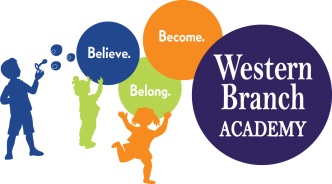 WBA 2018-2019Kindergarten Supply List Teachers may request additional items